Miyazaki International CollegeCourse SyllabusSpring 2021Speaking Interaction - Functional Objectives Speaking Quiz Grade Sheet (Rubric)Speaking Production Fluency Monologues Speaking Grade Sheet (Rubric)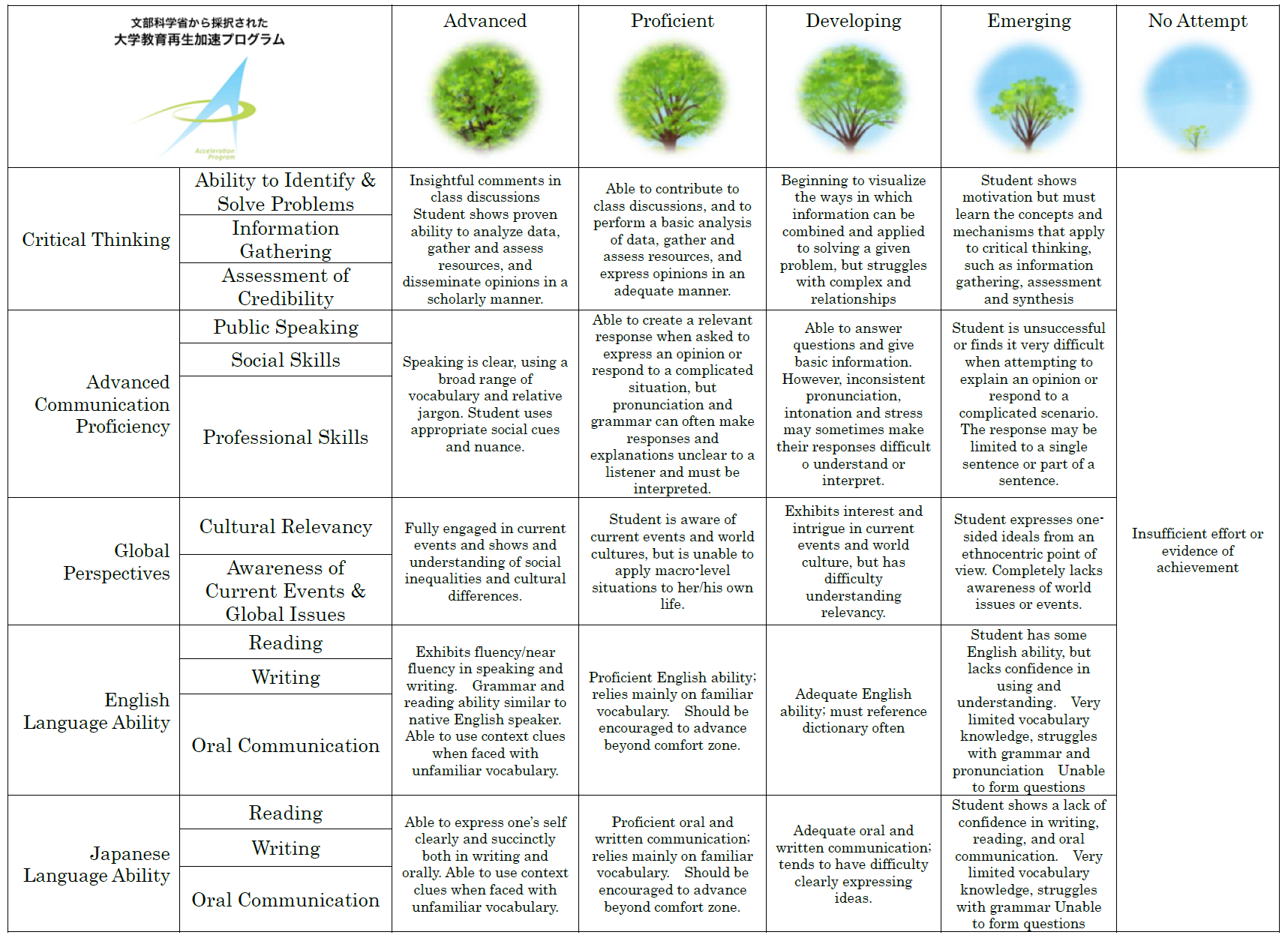 Course TitleEnglish 1 (ENG 1-3) (4 credits)Course Designation for TCContent TeacherContent TeacherInstructorN/AE-mail addressN/AOffice/ExtN/AOffice hoursN/ALanguage TeacherLanguage TeacherInstructorStephanie Keith LimE-mail addressslim@sky.miyazaki-mic.ac.jpOffice/Ext1-403 / 3729Office hoursW/Th 15:30-17:00Course Description:Introduces initial basic proficiency in fluency and accuracy in spoken and written English. Develops fluency in basic oral expression. Develops reading skills through regular reading practice. Introduces writing skills form the paragraph level. Develops a basic level of accuracy in both written and oral sentence construction. Introduces vocabulary for academic purposes.The course develops fluency in basic oral expression through various active learning methods such as pair-work, brainstorming, group discussions, games and activities, role-plays, presentations and active listening. Students are expected to record conversations focusing on a main functional objective with minimal planning and notes while utilizing conversation strategies.Course Objectives:By the end of the course, students will be able to…Accurately use language of control when necessary;Demonstrate comprehension of the main ideas of simple oral messages and announcements in an academic context;Demonstrate prosodic awareness and apply this awareness to their own speech acts;Recognize words/phrases when they are emphasized;Initiate, sustain, and conclude simple conversations through use of follow-through questions, rejoinders and other feedback channeling.Employ control language (classroom English) whenever appropriate; Describe routines, habits, and illustrations; recount past events; give and respond to advice/suggestions – all while applying the grammatical knowledge needed to carry out these actions;Make themselves understood through short, spontaneous speech acts;Produce speech acts of 1~3 minutes on a given topic when given a short time to prepare;Use everyday vocabulary from the first 3 bands (or more) of the NGSL word list;Course Schedule (subject to change):Course Schedule (subject to change):Course Schedule (subject to change):DayTopicContent/Activities1Course introductionGeneral introductions; discussion of syllabus course, outline and objectives; explanation of tools used in the class, expectations of students2Functional Objective 1:  Classroom EnglishIntroduction to Classroom English; useful phrases and strategies; speaking practice Activities: think-group-share, group share3FO1Integrated speaking practice and feedback; review of relevant grammar and vocabulary 4FO1Quiz and record F015Functional Objective 2:Managing conversationsIntroduction to managing conversations; useful phrases and strategies; speaking practice 6FO2Expressing opinions and different levels of certainty; speaking practiceActivities: jigsaw activities7FO2Integrated speaking practice and feedback; review of relevant grammar and vocabulary Activity: peer teaching8FO2Quiz and record FO29Fluency Monologue 1Record FM1 (topic to be given on the day of the class)10Functional Objective 3: Daily routinesTalking about daily routines; speaking practiceActivity: think-pair-share11FO3Review and practice of relevant grammar and vocabulary12FO3Integrated speaking practice and feedback; review of relevant grammar and vocabulary13FO3Quiz and record FO314Functional Objective 4:Describing people, objects and scenesDescribing images of people; review and practice of relevant grammar and vocabulary; speaking practice15FO4Describing images of objects; review and practice of relevant grammar and vocabulary; speaking practice16FO4Describing images of scenes; review and practice of relevant grammar and vocabulary; speaking practice17FO4Integrated speaking practice and feedback; review of relevant grammar and vocabulary Activity: free discussion18FO4Quiz and record FO419Fluency Monologue 2Record FM2 (topic to be given on the day of the class)20Functional Objective 5: Recounting past eventsIntroduction to recounting past events; useful phrases and strategies; speaking practice21FO5Review of relevant grammar, vocabulary and strategies; speaking practice22FO5Integrated speaking practice and feedback; review of relevant grammar and vocabulary Activity: creative recitation23FO5Quiz and record FO524Functional Objective 6: Giving and receiving adviceIntroduction to giving and receiving advice; useful phrases and strategies; speaking practice25FO6Review of relevant grammar, vocabulary and strategies; speaking practice26FO6Integrated speaking practice and feedback; review of relevant grammar and vocabulary Activity: role play27FO6Quiz and record F0628Fluency Monologue 3Record FM3 (topic to be given on the day of the class)29Exam preparationGrammar and vocabulary reviewActivities: think-group-share, peer teaching30Exam preparationSpeaking reviewActivities: think-pair-share, peer teaching, speaking practiceFinal ExamRequired Materials:A4 writing paper, pens, highlighters, pencilsJapanese-English, English Japanese dictionary (Useful Apps will be discussed in class)Handouts provided by teacher/ downloaded by students as necessaryBinder for handouts (with lined A4 loose leaf paper)MIC Speaking Handbook (purchased at start of term)Grammar Textbook (purchased at start of term)A smart phone or tablet is highly recommended (but not required)Course Policies (Attendance, etc.)AttendanceYou will not get any points for attendance because it is expected that you will attend 100% of classes. If you are absent for any reason you need to 1) email your teacher and 2) ask a classmate or the teacher for class notes and homework assignment information. Participation is required at all classes. Being absent is not be an excuse for not turning in homework.  All late assignments (even if you are not absent) will be reduced by 20%.  Also, late assignments will not be accepted two weeks after the deadline.  After that the assignment will receive 0 marks. Exceptions will be made for more serious illnesses only.  If you have five or more 'unexcused absences' you may be asked to withdraw from the class. An 'unexcused absence' is any absence for which you do not have permission. Medical reasons, family emergencies and so on are NOT counted as unexcused absences and will NOT influence your grade.After 2 unexcused absence you will be subtracted 1% point from your final grade.  If you are late (for an unexcused reason) for three classes it will equal 1 unexcused absence. You may NOT sleep in class. Any student sleeping will be asked to stand up to help you wake up.  Students who continue to sleep will receive an ‘unexcused absence’. Academic HonestyYou are not allowed to use translation software or Internet translation sites in this or any course at MIC. Although it is fine to work with classmates on homework assignments together, copying homework from your classmates is unacceptable and may result in 0% on that assignment.Assignment SubmissionWritten work should ideally be submitted in printed form from a computer. Keep backups! Any homework assignments must be completed on time to earn full credit. Late homework is not accepted for assignments that are reviewed in class. Otherwise, they will be reduced by 20% and given a 2-week limit for submission. Depending on what software is used, speaking homework will be submitted online through MIC Moodle (NOT by email) or an app: Flipgrid.  Again, you must be sure your homework is submitted on time to get full marks. We will use FLIPGRID is this class. We will also use QUIZLET for vocabulary study.Class Preparation and Review:Students are expected to spend at least one hour reviewing and doing homework and one hour preparing for every hour of lesson time.Always imagine that all of your classmates are non-native speakers of Japanese, and that there is no choice but to use English to communicate“I was absent” is not an excuse for not completing assignments or being prepared for class. If absent, be sure to talk with your classmates first to find out what was missed. If you do not understand anything at any time, it is your responsibility to ask questions. Grades and Grading Standards:Participation – 15%Participation refers to being prepared, active, and focused in class. You are expected to speak English in class. If you speak Japanese you will lose points for participation.  if you are absent, you will obviously not get participation marks. You will be continually evaluated in class during pair or group work, discussions, and presentations. If you do not understand, ask questions. No question is a bad question. You must give and show full effort in class to earn a good score in participation.Homework – 20%Examples of homework include grammar activities, handout completion, speaking preparations, and voice journals and comments on Flipgrid and other platforms.Speaking Assessments and Recordings – 30%Speaking Interaction:  Recordings or in-class assessments in Pairs or groups. Tests ability to perform Functional Objectives: 15%Speaking Production:  Recordings or Fluency Monologues or in class presentations also based on a functional objective: 15%Course Activities and Quizzes - 15%This section includes grammar quizzes, vocabulary and other graded class activities. Final Exam – 20%You will have an oral exam evaluating your ability to manage conversations appropriately. With other students, you will be given a short topic and time to prepare (no writing permitted). Two teachers will evaluate your performance. In addition to the oral exam, you will also have to complete a computer-based grammar test.Methods of Feedback:Oral, in-class formative assessment including indirect corrections, suggestions, and encouragementSummative assessment using rubrics for functional objective and fluency monologue recordingsPeer feedback during communication practice activitiesWritten feedback on submitted workScores and written feedback on tests, examsCommunication during office hoursDiploma Policy Objectives:Work completed in this course helps students achieve the following Diploma Policy objective(s):Advanced thinking skills (comparison, analysis, synthesis, and evaluation) based on critical thinking (critical and analytic thought)The ability to understand and accept different cultures developed through acquisition of a broad knowledge and comparison of the cultures of Japan and other nationsThe ability to identify and solve problemsAdvanced communicative proficiency in both Japanese and EnglishProficiency in the use of information technologyNotes:It is your responsibility to seek help if you need it. Please visit your teacher during office hours if you need help with the course or simply basic study advice, and feel free to contact your teacher by email. You will likely be using several on online platforms in this course, which you will learn about early in the semester.ScorePronunciationFluencyAccuracy FO GoalsContentCommunication StrategiesA (90%+)Excellent pronunciation;Easily understood. Very fluid. (Excellent flow)No pauses or hesitation.Very few general errors were detected.Language needed for this functional objective was frequently used both appropriately and accurately.Extensive, effective, and appropriate content was given.Excellent use of communication strategies.B (80%+)Some pronunciation mistakes, but easily understood.Fluid (Nice flow)Few difficulties keeping communication.General errors in grammar and vocabulary, but meaning is easily understood.Language needed for this functional objective was frequently used However sometimes not appropriate or accurate.A lot of content with good explanations and/or examples was given.Good use of communication strategies C (70%+)Some pronunciation mistakes.  Sometimes listener doesn’t understand or must make an effort to.Sometimes Fluid, sometimes Choppy (not smooth)Some difficulties keeping communication.General errors in grammar and vocabulary made the meaning difficult to understand in some places.Language needed for this functional objective was sometimes used However mostly not appropriate or accurate.Enough content was given, but examples were not well supported OR content was good quality, but too short.Used communication strategies but sometimes not appropriate or accurate.D (60%+)Poor PronunciationListener often doesn’t understand.Long pauses, choppy (not smooth)Difficult to keep communication.General errors in grammar and vocabulary made the meaning difficult to understand in many places.Language needed for this functional objective was rarely used Hardly ever appropriate or accurate.Content was not effective and/or appropriate but was long enough. Needed to use more communication strategies or use more quickly. / If used, rarely appropriate or accurateF (50%+)Very bad pronunciation.Most content was difficult to understand.Said very littleSlow speech with many pauses- almost no communication.Errors in grammar and vocabulary made the meaning extremely difficult to understand throughout.Language needed for this functional objective was hardly ever used Also, it was not appropriate or accurate.Content was not effective and/or appropriate and was too short.Needed to use many more communication strategies / If used, almost never appropriate or accurateF(+/-40%)Cannot be understood at all. Said almost nothing with very long pauses.Errors in grammar and vocabulary use made understanding nearly impossible.Language needed for this functional objective was not used at all.Said almost nothingDidn’t use communication strategies at all.F(0%)Not submitted.Not submitted.Not submitted.Not submitted.Not submitted.Not submitted..ScorePronunciationFluencyAccuracyContent / Support (reasons, explanations extra details, FO goals when appropriate) A (90%+)Excellent pronunciation;Easily understood. Very fluid. (Excellent flow)No pauses or hesitation.Very few general errors were detected.Extensive, Effective and appropriate support (lots of reasons, extra details) throughout. B (80%+)Some pronunciation mistakes, but easily understood.Fluid (Nice flow)Few difficulties keeping communication.General errors in grammar and vocabulary, but meaning is easily understood.Effective and appropriate support at times C (70%+)Some pronunciation mistakes.  Sometimes listener doesn’t understand or must make an effort to.Sometimes Fluid, sometimes Choppy (not smooth)Some difficulties keeping communication.General errors in grammar and vocabulary made the meaning difficult to understand in some places.Appropriate support was given, but not effective at times.D (60%+)Poor PronunciationListener often doesn’t understand.Long pauses, choppy (not smooth)Difficult to keep communication.General errors in grammar and vocabulary made the meaning difficult to understand in many places.A small quantity of support given, but not effective and / or appropriate.F (50%+)Very bad pronunciation.Most content was difficult to understand.Said very littleSlow speech with many pauses- almost no communication.Errors in grammar and vocabulary made the meaning very difficult to understand.Not enough support given, and not effective and / or appropriate.F (50%>)Cannot be understood at all. Said almost nothing with very long pauses.Errors in grammar and vocabulary use made understanding nearly impossible.Almost no support givenF(0%)Not submitted.Not submitted.Not submitted.Not submitted.